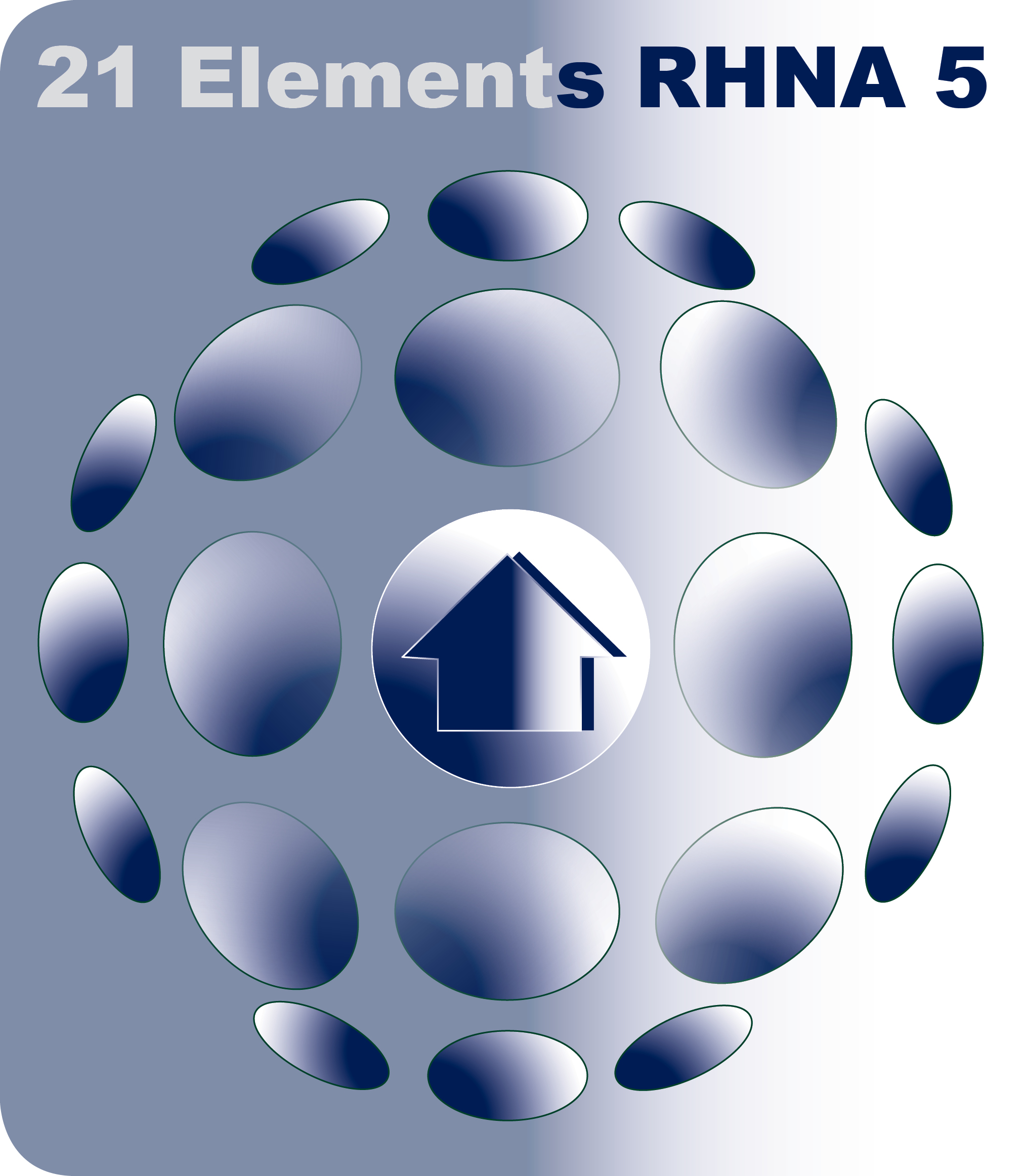 A    G    E    N    D    AMarch 7, 2013 • San Carlos Library • Second Floor Meeting Room • 610 Elm Street • 1:00 - 3:00 pmMeeting Outcomes:	 (1)	Review and comment on materials to be submitted to MTC on SMC Growth Strategy(2)	Identify important issues among jurisdictions(3)	Provide direction on the approach for the review of current Housing Elements (“Review and Revise” portion of the Housing Element) and annual reporting(4)	Receive information on recent changes to State Housing Element law(5)	Provide direction for updating RHNA 4 special studies and new studies for RHNA 5(6)	Review the project schedule and status of products — linkage with local schedules1:00	I.	Welcome, Introductions and Review of the Meeting Purpose		A.	Welcome and Introductions		B.	Review of the Meeting Agenda		C.	Check-In with TAC Members 1:15	II.	Review and Comment on Materials to be Submitted to MTC on 		San Mateo County Growth Strategy		A.	Overview and Questions of Clarification		B.	Discussion and Direction 1:40	III.	Report on the Status of 21 Elements Work To Date		A.	Review of Recent State Law Changes		B.	Pre-Survey Questions for “Governmental Constraints” Information		C.	Availability of 21 Elements Archived Files		D.	Review of “Review and Revise” Approach		E. 	Review of the 21 Elements Schedule 2:00	IV.	Break Into Smaller Groups Based on Jurisdiction Size (see attached)		A.	Overview of Small Groups Discussion		B.	Break Into Smaller Groups 2:50	V.	Reconvene as Large Group		A.	Brief Review of the Small Groups Discussion		B.	Direction — How Can We Best Get Information Out to People?		C.	Summary and Next Steps 3:00	Close